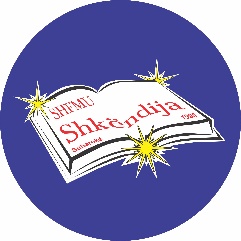 PLANI  JAVOR SHFMU “Shkëndija” SuharekëLËNDA: Gjuhë angleze											Muaji: ShtatorSHKALLA:  3		        					KLASA: VII						     JAVA: IMësimdhënësi:				    			Dorëzoi me:						Pranoi:Skender Gashi			            	    		_____________________			        	________________Lënda mësimoreNjësitë mësimoreRezultatet e të nxënit të lëndësKoha e nevojshme  Metodologjia  e mesimdhëniesMetodologjia  e vlerësimitBurimetGjuhë angleze1. Introduction to English plan.Presentation of English plan.1Bashkëbiseduese, demonstruese, etj Punë e drejtuarLive Beat 2Workbook, Teacher’s Book, materiale kopjuese, CD, interneti, etj.Gjuhë anglezeWelcome1. a Kiran comes from Sidney (p. 4)Speaks clearly and with confidence in group and class discussions, listens attentively to others in discussions, allows others their turn to express things happened in the past and shows respect for those events (social, religious, history, etc.);1Bashkëbiseduese, demonstruese, ndërvepruese, etj.Prezentim, DRTA, shkrim i lirëVlerësim me gojë.Live Beat 2Workbook, Teacher’s Book, materiale kopjuese, CD, interneti, etj.